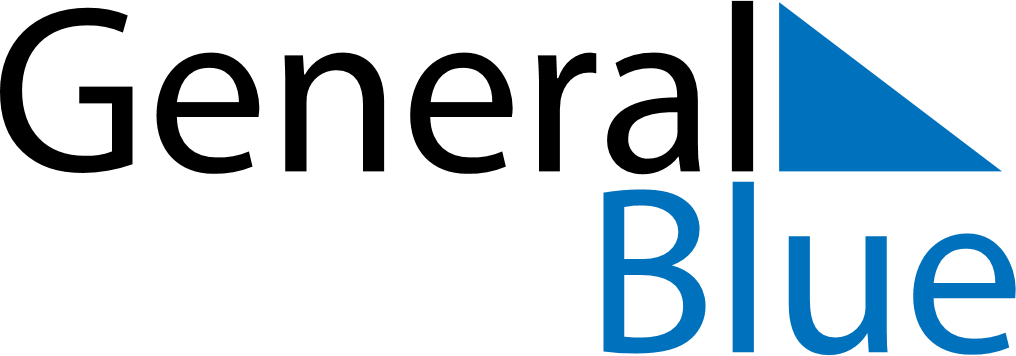 SerbiaSerbiaSerbiaSerbiaSerbiaSerbiaSerbiaApril 2019April 2019April 2019April 2019April 2019April 2019April 2019April 2019April 2019MondayTuesdayTuesdayWednesdayThursdayFridaySaturdaySunday12234567899101112131415161617181920212223232425262728293030May 2019May 2019May 2019May 2019May 2019May 2019May 2019May 2019May 2019MondayTuesdayTuesdayWednesdayThursdayFridaySaturdaySunday123456778910111213141415161718192021212223242526272828293031June 2019June 2019June 2019June 2019June 2019June 2019June 2019June 2019June 2019MondayTuesdayTuesdayWednesdayThursdayFridaySaturdaySunday1234456789101111121314151617181819202122232425252627282930Apr 19: Good FridayJun 4: End of Ramadan (Eid al-Fitr)Apr 21: Easter SundayJun 28: Saint Vitus DayApr 22: Easter Monday
Apr 22: Holocaust Remembrance DayApr 26: Orthodox Good FridayApr 28: Orthodox EasterApr 29: Orthodox Easter MondayMay 1: Labour DayMay 2: Labour DayMay 9: Victory Day